A negyedfokú függvényekAlapfüggvény:Minden számhoz rendeljük hozzá a negyedik hatványát!	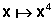 	ÉT: R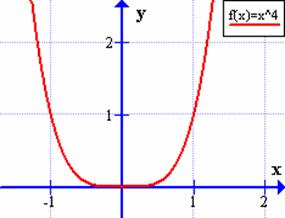 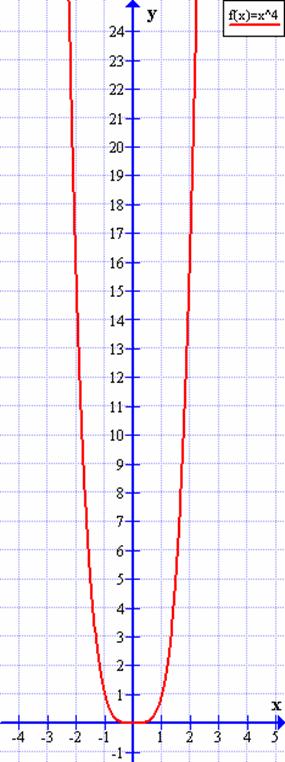 	ÉK: y  0	Zh: x = 0	Szé: min(0; 0) 	SzMN	Párosx– 2– 101234y161011681256